City of  Council MeetingAugust 3, 2020 - 7:00 P.M. in the Council ChambersRegular Meeting - AGENDA** NOTICE TO THE PUBLIC: In consideration of all, if you have a cell phone, please turn it off or put it on silent ring** Call to Order – Roll Call   							** Pledge of Allegiance** CONSENT AGENDA: All items listed under the consent agenda will be enacted by one motion.  There will be no separate discussion of these items unless a request is made prior to the time Council members vote on the motion.Approve the Agenda as presented / Minutes of the July 6 and July 23, 2020 Council Meetings / Financial Reports -June 2020Summary List of Bills / Overtime / Comp Hours for August 2020 ** Comments by Mayor – Jimmy Mitchell** Citizen Forum - This is a time set aside for comments from the public on topics of City business for items listed on the agenda and other topics not listed on this agenda. Please understand that the Council is not likely to take any action on your comments at this meeting (if the topic is not on the agenda) due to requirements of the Open Meetings Law, but may do so at a future meeting. The Mayor and City Council welcome comments from the public; however, at no time is it appropriate to use profane, obscene, or slanderous language. The Mayor will limit each speaker to five minutes. ** Law Report ** Old Business – (Updates / Possible Action for any or all items) ---- 	** Substation – Updates (if any)** School Grounds – ** City Attorney Updates – Letters / Phone (Listed on agenda in case of need) ** Building Permits– Butch & Norma Leach – Storage Shed / Roger Pleggenkuhle – garage extension / deck / Fred Cauntay-Garage** Library Report ** New Business – Discussion & Possible Action for All Items	Public Hearing – 7:10 p.m. – Sale of LandRon Brown – Trail / Trees (Bridge abutment)Change Order #2 – 2020 Utility Improvements - $2619.00Payment Request #2 – 2020 Utility Improvements - $72,724.40Line Extension – Industrial ParkExtension of Street (Roanoke) to South / Building PermitPark & Rec – Possible Mowing ProposalFalcon Drive – Close for Block PartyTractor LeaseOrdinance No. 236-07-2020 – Dumpster Fees -2nd Reading (Possible 3rd Reading)Ordinance No. 237-07-2020 – Camping Fees – 2nd Reading (Possible 3rd Reading)Clean-up Day Rules / DateFront of Community Center Ambulance Law Suit – Closed Session due to LitigationLetter from Kennedy per 422D** Action Board Items (Review) - Discussion & Possible Action for All Items	UTV / Golf Cart updates to RulesTrail SignageStorm Water Fees (Discussion on what should be in ordinanceTrail – Culvert in Pines / Trail Behind AVEKARailings on Cement SlabSalt ShedMoving Meters outside so can be readTrees to be taken down – Priority ListPart-Time Person Hours** FYI / Thoughts / Consideration/Update - ** Mayor & Council Comments ** Next Regular Council Meeting – Wednesday, September 9, 2020 at 7:00 p.m.** Adjournment: ** Please note that this agenda may be changed up to 24 hours before the meeting time as provided by Section 21.4 (2), Code of Iowa.Hello … Here we are coming into the month of August.  Can you believe it?  School will be starting and just wondering how that will all go for everyone.   Hoping all goes well!  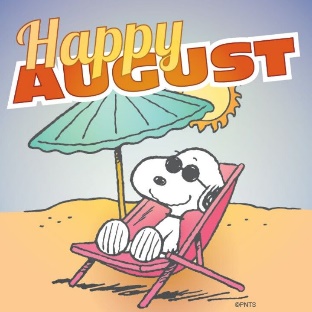 Just a reminder of the Firemen’s Block party is this month on Saturday, Aug 22nd.   Hopefully, they will have great weather and a great turnout!Have a great weekend!  Let me know by 5 pm on Sunday if you think of something that you would like added to the agenda!  Thanks, Cindy** CONSENT AGENDA: All items listed under the consent agenda will be enacted by one motion.  There will be no separate discussion of these items unless a request is made prior to the time Council members vote on the motion.Approve the Agenda as presented / Minutes of the July 6 and July 23, 2020 Council Meetings / Financial Reports -June 2020Summary List of Bills / Overtime / Comp Hours for August 2020 ** Comments by Mayor – Jimmy Mitchell** Citizen Forum - This is a time set aside for comments from the public on topics of City business for items listed on the agenda and other topics not listed on this agenda. Please understand that the Council is not likely to take any action on your comments at this meeting (if the topic is not on the agenda) due to requirements of the Open Meetings Law, but may do so at a future meeting. The Mayor and City Council welcome comments from the public; however, at no time is it appropriate to use profane, obscene, or slanderous language. The Mayor will limit each speaker to five minutes. ** Law Report – will be at the meeting** Old Business – (Updates / Possible Action for any or all items) ---- 	** Substation – Jimmy will have some possible updates at the meeting.** School Grounds – in your packet there are a couple of agreements and a map concerning the school grounds.  ** City Attorney Updates – Letters / Phone (Listed on agenda in case of need)  - I don’t think we have anything** Building Permits– Butch & Norma Leach – Storage Shed / Roger Pleggenkuhle – Garage / Deck … all included in your packet** Library Report – at the time I am putting this all together, I do not have a report from Katie.  If I get one, I will have at the meeting for you.** New Business – Discussion & Possible Action for All Items	Public Hearing – 7:10 p.m. – Sale of Land – this is for the parcel of land in the back-parking lot.  As of now we have not received a bid.  The bids need to be turned in by noon on Monday.Ron Brown – Trail / Trees (Bridge abutment) – Ron was at a meeting a while ago and talked to you about the bridge abutment down on the Trail. He was asking about getting the trees trimmed or taken out so that they don’t ruin the abutment.  I think it was found that Jerry Davis actually owns the area and I think he has talked to Jerry about it.  I believe Ron will be at the meeting to talk to more about the area and the plans.Change Order #2 – 2020 Utility Improvements - $2,619.00Payment Request #2 – 2020 Utility Improvements - $72,724.40In your packet there is the Change Order and a Payment Request #2 for the High Street Project.  Just need to approve for payment.Line Extension – Industrial Park – this is for the building the FCDC is putting up.  Someone from the FCDC will be here to explain it all.  (They started digging for the building today!)Extension of Street (Roanoke) to South / Building Permit – There may be someone here to talk to you about this.  When I asked them what type of store the guy told me it was a National Retail Store but it told me on the one map it says it is a Dollar General.   From what they have said is that will be wondering about extending the road.  I’ve enclosed the maps that they have sent.  They maybe here to talk about all of this and they may have a building permit application also.Falcon Drive – Close for Block Party – I believe the Fire Dept. will want the road closed for the event.  We did this last year for the event also.  Just need a vote to approve if this is ok.Tractor Lease – Randy asked for this to be on the agenda.  Sounds like it is time again and sounds like still the same price.  He will explain this at the meeting.Ordinance No. 236-07-2020 – Dumpster Fees -2nd Reading (Possible 3rd Reading)Ordinance No. 237-07-2020 – Camping Fees – 2nd Reading (Possible 3rd Reading)In our packet there are the copies of each of these ordinances.  If we want to do the 2nd and 3rd readings on Monday night, we will need to suspend the rules to do so.  No big deal to do that just another motion Clean-up Day Rules / Date – Any thoughts on this??  Once you get me some possible dates, I can check with Jendro to make sure it would work for him.  Also, would check with Bryan Wurzer to see if we can coordinate with him.Front of Community Center – In your packet, Jack Schult gave me a drawing and some pictures of plants that the Lions are thinking about.  If the Lion’s approve this, they would pay for it being put in.  Would make the front look really nice 😊 Jack just wanted me to show you to see if there were any big objections.  What do you think?Ambulance Law Suit – Closed Session due to Litigation – there is some paperwork in your packet.  Jimmy attended a meeting last week, will let him explain.** Action Board Items (Review) - Discussion & Possible Action for All Items	UTV / Golf Cart updates to Rules – any updates as to what we should or shouldn’t have in the ordinance?Trail Signage – in your packet there is some wording as to what Sheriton put together.  Is this ok?  If so, do you want me to have Sandy’s Sign Shop do up a sample on the computer and get a price?Storm Water Fees (Discussion on what should be in ordinance) – any updates?Trail – Culvert in Pines / Trail Behind AVEKA – Updates?  For behind AVEKA – Curt said the blacktop guy has not gotten with him.  Curt also talked about getting a plan to start putting an overlay over the existing trail … starting at the blacktop and going west to the highway bridge.  He also was talking about moving the trail a bit to avoid some trees etc?  I was thinking that this would be good to put on for budget time?  Thoughts??Railings on Cement Slab – Curt said it is pretty long and he thinks a cable with posts would be better for railings??  (Someone should talk to him to get his thoughts).Salt Shed – any thoughts / updates?  … Design / Specs / Location??Moving Meters outside so can be read – I have a list from Bob and Curt …Trees to be taken down – Priority List – I have the list from Bob and will have at the meeting.Part-Time Person Hours – This is here as Bob was talking about taking down trees and having Dave help??  Thoughts?** FYI / Thoughts / Consideration/Update ** Mayor & Council Comments ** Next Regular Council Meeting – Wednesday, September 9, 2020 at 7:00 p.m.** Adjournment: ** Please note that this agenda may be changed up to 24 hours before the meeting time as provided by Section 21.4 (2), Code of Iowa.